         CRNA GORA                                                                                                                    OPŠTINA DANILOVGRAD                                                                                                                 Sekretarijat za urbanizam, komunalne, stambene                                                                                      poslove, saobraćaj i zaštitu životne sredine                                                                                                    Broj: 06-up -195/1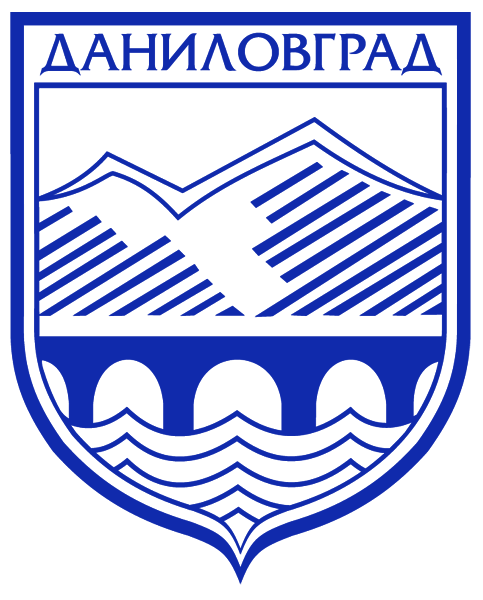 Danilovgrad, 29.06.2017. godine81410 Danilovgrad, Trg 9. decembar        		 	                                                                                                 tel. 020/812-040	  	            	                                     e-mail: urbanizamdg@yahoo.com                                                          tel.fax: 020/ 810-140        		                                           www.danilovgrad.me _______________________________________________________________________Na osnovu člana 13 Zakona o procjeni uticaja na životnu sredinu („Sl. list RCG“, br. 80/05 i „Sl. list CG“, br. 40/10, 73/10, 40/11, 27/13 52/16) i člana 196 Zakona o opštem upravnom postupku („Sl. list RCG“, br. 60/03 i „Sl. list CG“ , br. 32/11 ) u postupku odlučivanja po zahtjevu ,,PRIMATO P” D.O.O. Herceg Novi, o potrebi procjene uticaja na životnu sredinu, Sekretarijat za urbanizam, komunalne, stambene poslove, saobraćaj i zaštitu životne sredine, d o n o s i:R J E Š E NJ EUtvrdjuje se da je za projekat „Funkcionisanje proizvodnog pogona klanice sa obradom  i preradom mesa“ u opštini Danilovgrad,  katastarska  parcela broj 358/1, KO Grbe, opština Danilovgrad, potrebna procjena uticaja na životnu sredinu. Nalaže se nosiocu projekta ,,PRIMATO P’’ D.O.O., Herceg Novi da izradi Elaborat procjene uticaja projekta, „ Funkcionisanje proizvodnog pogona klanice sa obradom  i preradom mesa “, na životnu sredinu.O b r a z l o ž e nj eNosilac projekta ,,PRIMATO P’’ D.O.O. Herceg Novi, obratio se ovom sekretarijatu, zahtjevom broj 06-up-195 od 19.06.2017. godine za odlučivanje o potrebi procjene uticaja na životnu sredinu projekta „Funkcionisanje proizvodnog pogona klanice sa obradom  i preradom mesa “, katastarska  parcela broj 358/1, KO Grbe, opština Danilovgrad.Nakon razmatranja podnijetog zahtjeva, a u skladu sa listom II Uredbe o projektima za koje se vrši procjena uticaja na životnu sredinu („Sl.list RCG“, br. 20/07 i ,,Sl.list CG“, br. 47/13 i 53/14), Sekretarijat za urbanizam, komunalne, stambene poslove, saobraćaj i zaštitu životne sredine konstatovao je da predmetni zahtjev sadrži potrebne podatke, relevantne za odlučivanje.Po dostavljanju početne dokumentacije, a postupajući po zahtjevu nosioca projekta, shodno odredbama člana 12 Zakona o procjeni uticaja na životnu sredinu („Sl.list RCG“, broj 80/05 i „Sl. list CG“, br. 40/10, 73/10, 40/11,27/13 i 52/16 ), ovaj sekretarijat obavijestio je zainteresovanu javnost, organizovao javni uvid i obezbijedio dostupnost podataka i dokumentacije nosioca projekta. U ostavljenom roku nije izvršen ni jedan uvid u predmetni zahtjev.   Razmatranjem predmetnog zahtjeva nosioca projekta, karakteristikama i mogućim uticajima navedenog projekta na životnu sredinu,  Sekretarijat za urbanizam, komunalne, stambene poslove, saobraćaj i zaštitu životne sredine utvrdio je potrebu procjene uticaja na životnu sredinu iz sledećih razloga:opis lokacije se odnosi na šire područje što nije zadatak početne dokumentacije.  Potrebno je opisati samu parcelu i prostor koji gravitira istoj, uključujući i rijeku Zetu kao recipijent otpadnih voda;nije opisan bilans stanja voda;nije data količina  sanitarno fekalnih voda i način upravljanja istim;nije opisan način nastanka tehnoloških otpadnih voda; nije naveden tip i specifikacija filtera za gasove koji nastaju u procesu obrade mesa kao ni  način njihovog održavanja;nedostaje  specifikacija odgovarajućeg sistema za prečišćavanje tehnoloških otpadnih voda i predvidjeti način praćenja stanja vode prije ispuštanja u recipijent;nije prikazan situacioni plan parcele, lokacija septičke jame, skica sistema za prečišćavanje tehnoloskih otpadnih voda i mjesto ispustanja prečišćenih voda u recipijent;iz tehnološkog opisa sistema za prečišćavanje otpadnih voda ne može se zaključiti njegova stvarna namjena;početnom dokumentacijom nije predviđena količina otpada koji nastaje tokom rada objekta; takođe nije dat način zbrinjavanja i upravljanja mulja od pranja i čišćenja do njegovog preuzimanja od strane ovlašćenog subjekta;  nije objašnjen uticaj funkcionisanja objekta na lokalno stanovništvo.Izradom Elaborata procjene uticaja obezbijediće se neophodni podaci, predvidjeti negativni uticaji projekta na životnu sredinu i utvrditi odgovarajuće mjere zaštite životne sredine,procjenom  uticaja će se odrediti potreba i način vršenja monitoring/praćenja stanja životne sredine u nastavku rada predmetnog objekta.Imajući u vidu prethodno navedeno, odnosno činjenicu da je odlučeno o potrebi procjene uticaja, to je Nosiocu projekta, utvrđena obaveza izrade Elaborata procjene uticaja, kao što je odlučeno u tački II ovog rješenja.U skladu sa članom 15 Zakona o procjeni uticaja na životnu sredinu, nosilac projekta može Sekretarijatu za urbanizam, komunalne, stambene poslove, saobraćaj i zaštitu životne sredine podnijeti zahtjev za određivanje obima i sadržaja Elaborata procjene uticaja na životnu sredinu.Shodno navedenom Sekretarijat za urbanizam, komunalne, stambene poslove, saobraćaj i zaštitu životne sredine je na osnovu sprovedenog postupka odlučivanja o potrebi procjene uticaja, po zahtjevu nosioca projekta, primjenom člana 13 stav 1, a u vezi sa članom 5 stav 1 tačka 2 Zakona o procjeni uticaja na životnu sredinu, odlučio kao u dispozitivu ovog rješenja.PRAVNA POUKA: Protiv ovog rješenja može se izjaviti žalba Glavnom administratoru u roku od 15 dana od dana prijema istog. Žalba se predaje preko ovog sekretarijata i taksira sa 5,00 € administrativne takse.     DOSTAVLJENO:                                 Obradio/la:                            S E K R E T A RNosiocu projekta                                Vuk Iković                 Arh. Vasilije R. Otašević dipl. ing.Agenciji za zaštitu životne sredine               Glavnom administratoru                   Sandra VukovićEkološkoj inspekcijiU javnu knjigu o sprovedenim postupcima                                                                                    procjene uticaja na životnu sredinua/a